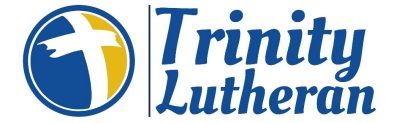 Connected “john, The rest of the story” Lenten Book ReadLeaders		Time			Place				TopicHigh School Sr. Youth	9:45 am Sunday	Tim Hortons		Selected TopicsJim Bunkelman	9:45 Sunday		Workroom		JohnWomen’s Group	9:45 am Sunday	Heritage Room	_____________Women’s Group	9:30 am Monday	Panera			_____________L. Merkle		8 am Tuesday		Merkle North		Selected TopicsWomen’s Agape	9 am Wednesday	Heritage Room	_____________7th Grade		12:05 Wednesday	Library			John8th Grade		12:05 Wednesday	Library			JohnWomen’s Agape	6:30 pm Wednesday	Heritage Room	JohnCindy Lucas		1:30 pm Thursday	Workroom		JohnA.&J. Baron		5:30 pm Thursday	Baron Home		JohnMary Holtzen		6:30 pm Thursday	Milz Home		JohnC. Toburen/J. Beck	6 pm Thursday	Panera			Selected Topics5th Grade		8:10 am Friday	Library			John6th Grade		10:40 Friday		Library			JohnPastor Potts		12 Friday		Amaya’s		JohnD. French		1 Friday		French’s		JohnK. & L. Weilnau	6 pm. Friday		Weilnau Home	JohnGreg Brown		9am Saturday		Lutheran Home	JohnDeb Saul					IHM			John	D.&B. Mann		beginning at a later date			JohnE-Mail Study  contact jbunkelman@trinitylutheranmonroe.org	John	